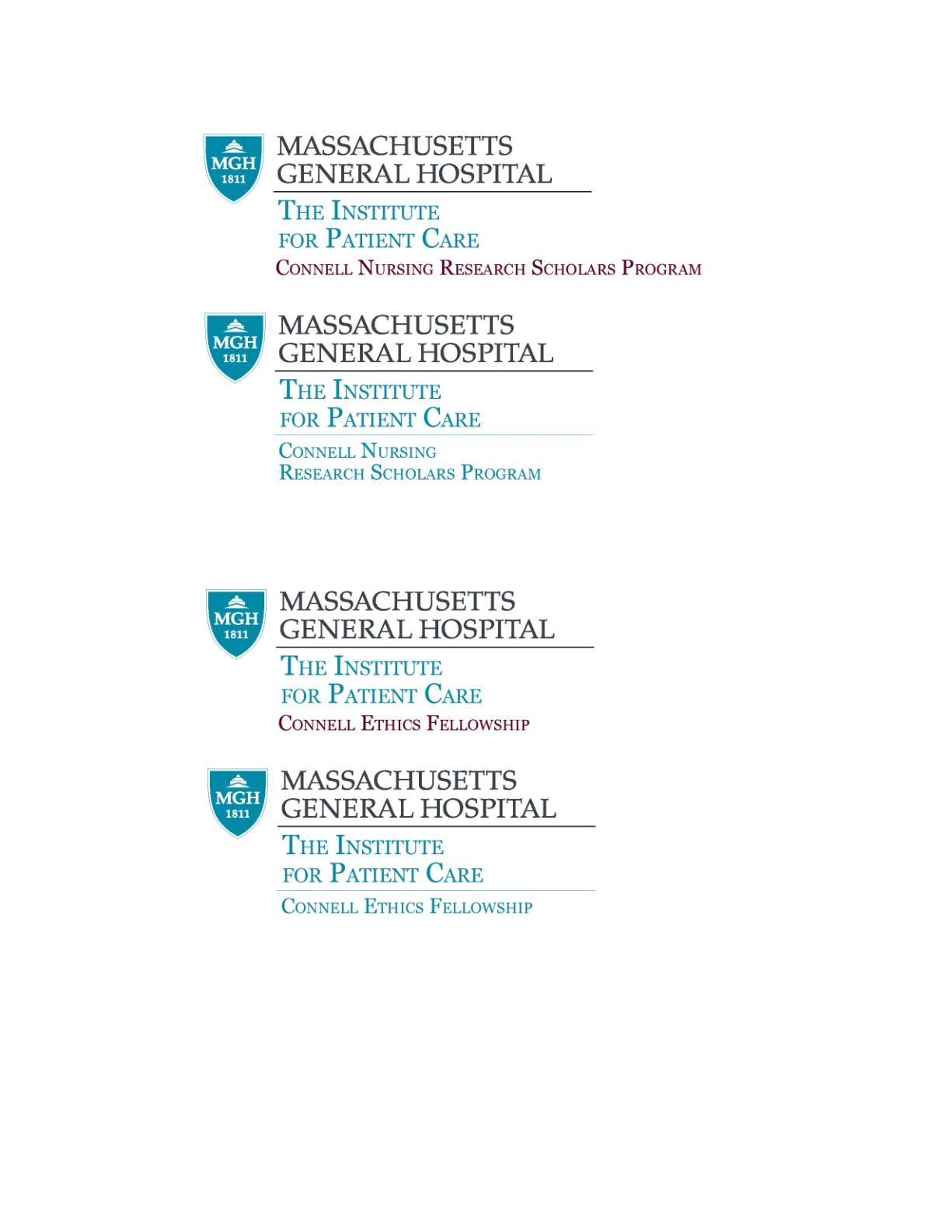 Jeanette Ives Erickson Research Institute Grant Application Overview & InstructionsThe Jeanette Ives Erickson Research Institute Grant Promoting Excellence in Patient Care is presented annually to a mid-career, PhD-prepared nurse researcher with dedication and passion for inquiry that improves patient and family outcomes. The researcher is expected to have a clearly defined area of research concentration (funded and unfunded) that has been disseminated and translated into patient care and is eligible for a new direction or application.  The proposed science complements an area(s) of research interest identified by the Yvonne L. Munn Center for Nursing Research, available at: http://www.mghpcs.org/MunnCenter/ and leads to externally funded grant submissions.  Selection Criteria:PhD in nursing. Postdoctoral research fellowship preparation preferred.Internal and external funding records to advance nursing research.Emerging research has a clear focus on using a variety of methodological approaches to uncover new knowledge.Dissemination of research findings nationally and beyond through invited presentations and peer-reviewed publications. Focus on original research with potential for translation of results into practice. Demonstrated leadership and national research recognition.Letter of Intent (LOI) – is requested approximately one (1) month before final Grant submission. Required Materials:Completed electronic JIE CVENT APPLICATION NIH biosketch (for principal investigator only)Research proposal (12- pt. font, single-spaced text, 1-inch margins, 5-page limit), including:Background and Significance: Describes key issues/problems, reviews what has been published in this area, and articulates the gap in knowledge being addressed in the current study.Study aim(s) (and hypothesis if relevant): Describes why the study is being conducted.Methods: Describes study design, population/sample, setting, data collection procedures and interventions, methodology, and proposed analysis.Outcomes: Describe how the proposed investigation will further your research program, impact patient care and advance nursing science and other disciplines and lead to further proposals in this area.References: not included in the 5-page limit.The proposed budget and budget justification; Prepare a budget not to exceed $5,000 for the completion of this two-year grant.  All applicants are asked to contact Shawn Doherty, grant manager for the Munn Center, at SEDOHERTY@PARTNERS.ORG for assistance with budget development and review of allowable costs. This outreach must be made at least TWO 2weeks BEFORE the application deadline.If relevant, provide a budget justification, including a clear delineation of each research team member’s time and role on the project and the scope of each member’s effort on this project. Please note that requested funds should be sufficient to first and foremost support the science; you must identify what resources are key to accomplishing your research objectives and be sure that these are adequately covered. The budget must be reviewed and approved by Sean Doherty prior to submission. Budget development takes time, careful consideration, and planning – last-minute budgets are unlikely to be approved!Proposed timeline.Please include a detailed award timeline, including IRB submission, project implementation, completion, and dissemination for the duration of one 1year. Statement of endorsement from your Director/Supervisor.Application Process: Application for the Jeanette Ives Erickson Research Institute Grant is available online at the Munn Center website: http://www.mghpcs.org/MunnCenter/ Application deadline to be posted on the Munn website. The Jeanette Ives Erickson Selection Committee will review all applications and recipients announced during the annual MGH Nursing Research Day program in May. Grant recipients will participate in a post-award meeting with members of the Jeanette Ives Erickson Selection Committee and grant manager for the Munn Center. Materials about available resources, IRB review, and progress reporting will be disseminated at that time. Progress reports are required every 6 months, on June 30 and December 30, following receipt of the grant.  A JIE Progress Report template will be emailed to you in advance of these deadlines.Grant recipients will be expected to disseminate research findings in peer-reviewed journals, pursue future external funding, and mentor other researchers.All dissemination resulting from this grant (publication, presentation, and grant) should contain the following statement: “Research support for this investigation was provided by the Jeanette Ives Erikson Research Institute Grant and the Yvonne L. Munn Center for Nursing Research, Institute for Patient Care, Massachusetts General Hospital.” The funding period for the grant is 2 years. No-cost extensions are considered on a “case by case” basis.For further information, contact the Yvonne L. Munn Center for Nursing Research MunnCenter@partners.org or Dorothy Jones djones9@mgh.partners.org